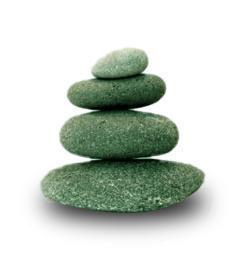 Supplemental Guide:Spinal Cord Injury Medicine  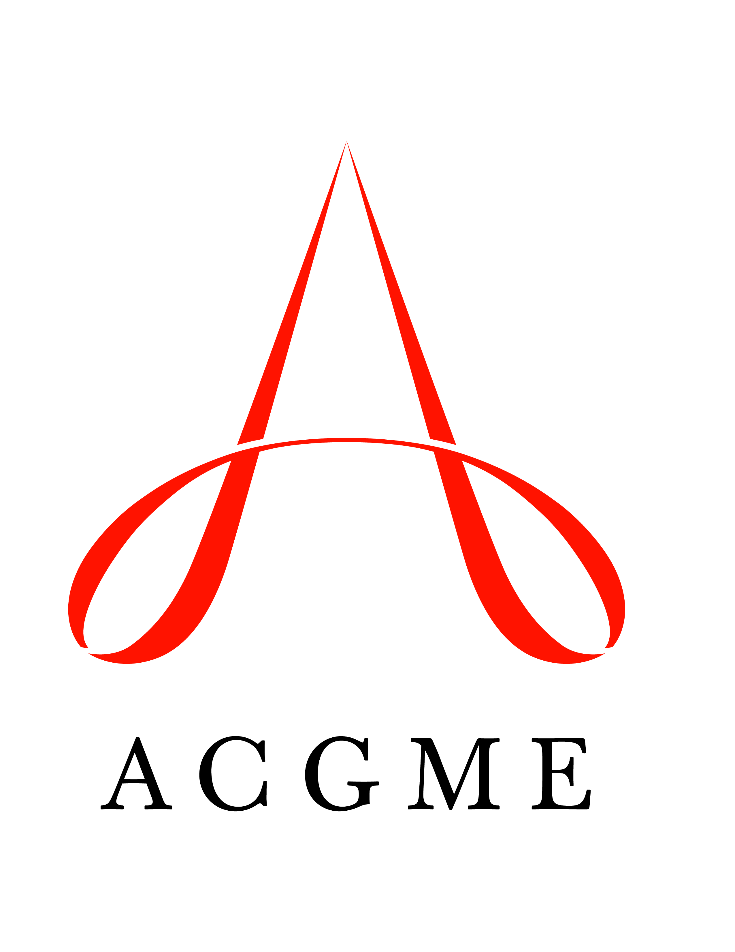 April 2021TABLE OF CONTENTSintroduction	3Patient care	4History of Individuals with Spinal Cord Disorders	4Physical Examination of Individuals with Spinal Cord Disorders	5Medical/Surgical Management of Individuals with Spinal Cord Disorders	6Assistive Technologies	8Rehabilitation Interventions	10Medical Knowledge	11Clinical Reasoning	11Traumatic and Non-Traumatic Spinal Cord Disorders	13Functional Outcomes and Interventions	15Systems-based practice	16Patient Safety	16Quality Improvement	18System Navigation for Patient-Centered Care	19Physician Role in Health Care Systems	21practice-based learning and improvement	23Evidence-Based and Informed Practice	23Reflective Practice and Commitment to Professional Growth	24professionalism	26Ethical Practice	26Professional Behaviors	28Accountability	30Patient Care Etiquette with Patients of All Abilities	32Fellow Well-Being and Help-Seeking	34interpersonal and communication skills	35Patient- and Family-Centered Communication	35Interprofessional and Team Communication	38Communication within Health Care Systems	40Complex Communication around Prognosis and Outcomes	42Mapping of Milestones 1.0 to 2.0	43Resources	45Milestones Supplemental GuideThis document provides additional guidance and examples for the Spinal Cord Injury Medicine Milestones. This is not designed to indicate any specific requirements for each level, but to provide insight into the thinking of the Milestone Work Group.Included in this document is the intent of each Milestone and examples of what a Clinical Competency Committee (CCC) might expect to be observed/assessed at each level. Also included are suggested assessment models and tools for each subcompetency, references, and other useful information.Review this guide with the CCC and faculty members. As the program develops a shared mental model of the Milestones, consider creating an individualized guide (Supplemental Guide Template available) with institution/program-specific examples, assessment tools used by the program, and curricular components. Additional tools and references, including the Milestones Guidebook, Clinical Competency Committee Guidebook, and Milestones Guidebook for Residents and Fellows, are available on the Resources page of the Milestones section of the ACGME website.To help programs transition to the new version of the Milestones, the ACGME has mapped the original Milestones 1.0 to the new Milestones 2.0. Indicated below are where the subcompetencies are similar between versions. These are not exact matches, but are areas that include similar elements. Not all subcompetencies map between versions. Inclusion or exclusion of any subcompetency does not change the educational value or impact on curriculum or assessment. Available Milestones Resources   Milestones 2.0: Assessment, Implementation, and Clinical Competency Committees Supplement, 2021 - https://meridian.allenpress.com/jgme/issue/13/2s  Milestones Guidebooks: https://www.acgme.org/milestones/resources/   Assessment Guidebook   Clinical Competency Committee Guidebook  Clinical Competency Committee Guidebook Executive Summaries  Implementation Guidebook  Milestones Guidebook   Milestones Guidebook for Residents and Fellows: https://www.acgme.org/residents-and-fellows/the-acgme-for-residents-and-fellows/   Milestones Guidebook for Residents and Fellows  Milestones Guidebook for Residents and Fellows Presentation  Milestones 2.0 Guide Sheet for Residents and Fellows  Milestones Research and Reports: https://www.acgme.org/milestones/research/   Milestones National Report, updated each fall   Milestones Predictive Probability Report, updated each fall Milestones Bibliography, updated twice each year  Developing Faculty Competencies in Assessment courses - https://www.acgme.org/meetings-and-educational-activities/courses-and-workshops/developing-faculty-competencies-in-assessment/   Assessment Tool: Direct Observation of Clinical Care (DOCC) - https://dl.acgme.org/pages/assessment  Assessment Tool: Teamwork Effectiveness Assessment Module (TEAM) - https://team.acgme.org/ Improving Assessment Using Direct Observation Toolkit - https://dl.acgme.org/pages/acgme-faculty-development-toolkit-improving-assessment-using-direct-observation  Remediation Toolkit - https://dl.acgme.org/courses/acgme-remediation-toolkit  Learn at ACGME has several courses on Assessment and Milestones - https://dl.acgme.org/  Patient Care 1: History of Individuals with Spinal Cord DisordersOverall Intent: To obtain a thorough and highly relevant medical history with focus on function and other elements pertinent to spinal cord injury medicinePatient Care 1: History of Individuals with Spinal Cord DisordersOverall Intent: To obtain a thorough and highly relevant medical history with focus on function and other elements pertinent to spinal cord injury medicineMilestonesExamplesLevel 1 Acquires a history with a basic functional and psychosocial assessmentWhile admitting a patient, elicits a history that includes the recent traumatic spinal cord injury with paraplegia and neurogenic bowel and bladder dysfunction with associated impaired bed mobility, transfers and activities of daily living Level 2 Acquires a comprehensive history identifying all components of functioning, including impairments, activities, participation, and contextual factorsWhen admitting a patient with spinal cord dysfunction, identifies difficulty climbing stairs that limits the ability to access the shower on the second floorWhen admitting a patient with acute traumatic tetraplegia, elicits a history of loss of consciousness at the time of the injury when evaluating for concurrent traumatic brain injuryLevel 3 Acquires a relevant history in a prioritized fashion, integrating components of functioningWhen admitting a patient with spinal cord dysfunction to acute rehabilitation, identifies multiple comorbidities, including a history of shoulder injury that may interfere with rehabilitation for paraplegia For a patient with tetraplegia and an underlying history of emphysema, takes a history that elicits dyspnea on exertion and shortness of breath as the most functionally relevant symptoms impacting activity tolerance and quality of lifeLevel 4 Elicits key history, including subtleties, in a prioritized and efficient fashion across a spectrum of ages and impairmentsElicits the nutritional history of a 48-year-old patient who developed decreased proprioception and dysesthesias in both hands and feet to avoid missing a potential diagnosis of subacute combined degeneration due to B12 deficiency from an inadequately supplemented vegan diet.  Elicits a history of recently increased training for a wheelchair rugby tournament in a 23-year-old patient with an eight-year history of tetraplegia as a likely contributing factor to new shoulder painLevel 5 Role models the effective gathering of subtle and salient history from patients across a spectrum of ages and impairmentsPresents to the medical student class on how to take a history pertinent to spinal cord injury medicine Helps a more junior resident to prioritize the elements of taking a relevant functional history for wheelchair usersAssessment Models or ToolsChart review/auditDirect observationMultisource feedbackObjective structured clinical examination (OSCE)Curriculum Mapping Notes or ResourcesPM&R Knowledge Now. Functional Assessment. https://now.aapmr.org/functional-assessment/. 2020. TextbooksPatient Care 2: Physical Examination of Individuals with Spinal Cord DisordersOverall Intent: To efficiently perform a hypothesis-driven spinal cord injury medicine examination that identifies subtle or atypical findings over a spectrum of ages and impairmentsPatient Care 2: Physical Examination of Individuals with Spinal Cord DisordersOverall Intent: To efficiently perform a hypothesis-driven spinal cord injury medicine examination that identifies subtle or atypical findings over a spectrum of ages and impairmentsMilestonesExamplesLevel 1 Performs a general physical examinationPerforms an accurate heart and lung exam in an individual with tetraplegia with new coughIdentifies the presence of lower extremity edema and erythema that may indicate the need to evaluate for possible deep venous thrombosisLevel 2 Performs a physical examination, including functional assessment and neurologic exam to diagnose and classify spinal cord injuryAssesses a patient after a spinal cord injury, including neurologic, cognitive, and musculoskeletal systems; assesses a patient’s ability to perform basic bed mobility Includes a comprehensive neurologic evaluation to determine neurologic level of injury and degree of completeness, including sacral segment examinationLevel 3 Performs a hypothesis-driven physical examination, with identification of subtle or atypical findingsIdentifies restricted hip range of motion to make a presumptive diagnosis of heterotopic ossification in a patient with hip pain and swellingLevel 4 Efficiently performs a hypothesis-driven physical examination that identifies subtle or atypical findings over a spectrum of ages and impairmentsPerforms a comprehensive examination for a 12-year-old patient with C4 ASIA Impairment Scale B spinal cord injury that includes considerations for development, respiratory function, and spasticityPerforms a comprehensive examination for a 70-year-old woman with new spinal cord compression due to metastatic breast cancer, including considerations for underlying osteoporosis and additional sites of bony metastases Level 5 Role models a hypothesis-driven physical examination that identifies subtle or atypical findings over a spectrum of ages and impairmentsLeads a workshop on neurologic assessment of individuals after spinal cord injury Assessment Models or ToolsChart reviewDirect observationOSCEMultisource feedbackSimulationCurriculum Mapping Notes or ResourcesASIA. InSTeP. https://asia-spinalinjury.org/instep/. 2020.ISNCSCI Algorithm. https://www.isncscialgorithm.com/Form. 2020. TextbooksPatient Care 3: Medical/Surgical Management of Individuals with Spinal Cord DisordersOverall Intent: To develop and implement a comprehensive treatment plan that anticipates, identifies, and addresses potential complications related to spinal cord injuries and disorders over a spectrum of ages, conditions, and settingsPatient Care 3: Medical/Surgical Management of Individuals with Spinal Cord DisordersOverall Intent: To develop and implement a comprehensive treatment plan that anticipates, identifies, and addresses potential complications related to spinal cord injuries and disorders over a spectrum of ages, conditions, and settingsMilestonesExamplesLevel 1 Identifies and manages general medical conditions and their complicationsIdentifies the need and resources for consultationIdentifies venous thromboembolic events as a significant medical issue for a patient on the inpatient rehabilitation service and prescribes measures for venous thromboembolic event prophylaxis  Recognizes the need for swallowing evaluation in a patient with suspected aspiration pneumonia following cervical spine surgeryLevel 2 Identifies and manages consequences and complications of spinal cord disorders, with direct supervisionUses consultations to guide a treatment planIdentifies evolving spasticity in an individual with spinal cord injury and prescribes appropriate management with guidance from the attending physician during rounds, taking into account the patient’s medical comorbidities and potential triggers for new onset or worsening spasticityAdjusts bladder management based on results of urodynamic evaluation Level 3 Develops and implements a comprehensive treatment plan to address complications related to spinal cord disorders, with indirect supervisionUses appropriate consideration of patient acuity and other factors to triage, and provides consultations to other services for common conditionsPerforms a consultation on a patient with an acute cervical spinal cord injury resulting in need for mechanical ventilation and provides a management plan for prevention of atelectasis and respiratory infections. Provides guidance for ventilator weaning and reviews the recommended plan with the attending physician for feedbackAfter evaluating a patient who is being admitted to the acute rehabilitation unit for comprehensive treatment following a spinal cord injury, enters a complete order set that includes management of neurogenic bowel and bladder, preventative measures for pneumonia and atelectasis, joint contractures, skin breakdown, and deep vein thrombosis following discussion with the attending physicianLevel 4 Independently develops and implements a comprehensive treatment plan that anticipates, identifies, and addresses complications related to spinal cord disordersProvides consultations to other services for complex and unusual conditions across a spectrum of impairments and conditionsIndependently initiates a management plan for a patient with a sacral pressure injury that addresses cleansing, debridement, and dressing of the wound, and attends to specialized support surfaces and positioning to manage tissue loads as well as nutrition and other systemic factor; provides patient education to reinforce preventive measures for worsening or recurrence of pressure injuryIdentifies and manages an epidural abscess in an intravenous drug user and implements preventative measures to minimize secondary complicationsLevel 5 Role models the development and implementation of a comprehensive treatment plan, including appropriate consideration of emerging treatmentsIs observed by a more junior resident while educating a patient on the safety and evidence for emerging treatments and technologies being developed for individuals with spinal cord injury Leads a workshop on emerging treatments for motor recovery after spinal cord injuryAssessment Models or ToolsChart reviewChart stimulated recallDirect observationMultisource feedbackOSCE SimulationWritten or oral examinationsCurriculum Mapping Notes or ResourcesParalyzed Veterans of America. Publications: Clinical Practice Guidelines. https://pva.org/research-resources/publications/clinical-practice-guidelines/. 2020. TextbooksPatient Care 4: Assistive Technologies (e.g., Prosthetics and Orthotics, Adaptive Equipment, Mobility Devices, Seating Systems, Communication Technologies)Overall Intent: To generate a detailed prescription, in consultation with other professionals, for a full range of assistive technologies including justification and advocacy, taking into consideration the assessment of impairments, barriers, contraindications and comorbidities, and patient goalsPatient Care 4: Assistive Technologies (e.g., Prosthetics and Orthotics, Adaptive Equipment, Mobility Devices, Seating Systems, Communication Technologies)Overall Intent: To generate a detailed prescription, in consultation with other professionals, for a full range of assistive technologies including justification and advocacy, taking into consideration the assessment of impairments, barriers, contraindications and comorbidities, and patient goalsMilestonesExamplesLevel 1 Describes assistive technologies and their indicationsExplains the general indications for manual wheelchair for an individual with complete paraplegiaExplains the general indication for power wheelchair for an individual with complete tetraplegiaLevel 2 Evaluates patient need for common assistive technologies based on impairmentsIdentifies potential indications for power wheelchair use in an individual with paraplegiaJustifies need for an ankle-foot orthosis to address foot dropExplains benefits and challenges of manual wheelchair use in an individual with tetraplegiaLevel 3 Evaluates a patient need for a full range of assistive technologies based on impairments, considering barriers, precautions, contraindications, comorbidities, and input from other professionalsIdentifies the need for assistive technologies for a patient with co-existing traumatic brain injury, severe expressive aphasia, and visual impairment in collaboration with a speech pathologistCollaborates with physical and occupational therapy to adjust wheelchair and bathroom equipment for an individual with paraplegia and new onset distal femur fracture and extension splintIntegrates wheelchair modifications to accommodate transfemoral amputation in an individual with paraplegiaLevel 4 Generates a detailed prescription, in consultation with other professionals, for a full range of assistive technologies, including justification for needCollaborates with physical therapy in an evaluation for robotic-assisted ambulatory device (exoskeleton) use in an individual with paraplegiaPrescribes an environmental control unit and adaptive equipment to a patient with cervical spinal cord injuryLevel 5 Serves as a resource to other professionals for clinical problem solving and functional challenges related to assistive technologyProvides specific recommendations for level of amputation and potential prosthetic limb use in an individual with dual diagnosis of incomplete tetraplegia and limb amputationAssessment Models or ToolsChart reviewDirect observationMultisource feedbackOSCESimulationWritten or oral examinationCurriculum Mapping Notes or ResourcesProsthetics and Orthotics courses TextbooksPatient Care 5: Rehabilitation InterventionsOverall Intent: To integrate knowledge of impairments, activity limitations, and participation restrictions to prescribe rehabilitation interventions by discipline and with appropriate precautionsPatient Care 5: Rehabilitation InterventionsOverall Intent: To integrate knowledge of impairments, activity limitations, and participation restrictions to prescribe rehabilitation interventions by discipline and with appropriate precautionsMilestonesExamplesLevel 1 Describes common modalities and general rehabilitation therapies by disciplineExplains that physical therapists can address range of motion, strength, and mobility Explains that speech and language pathologists can address impairment of swallow, speech articulation, language, and cognitionLevel 2 Prescribes common modalities and general rehabilitation therapies by discipline based on impairmentsPrescribes physical therapy for range of motion and stretching for a plantar flexor contracturePrescribes ice for an acute muscle strainLevel 3 Provides detailed therapy prescriptions for specific conditions with appropriate precautionsPrescribes serial casting by physical therapy to address a recalcitrant plantar flexor contracture, with appropriate precautions for skin monitoringLevel 4 Integrates comprehensive knowledge of impairments, activity limitations, participation restrictions, and contextual factors to prescribe rehabilitation interventionsIn addition to prescribing physical therapy and serial casting for a severe plantar flexor contracture, addresses activity limitations such as work and home modificationsLevel 5 Demonstrates the ability to direct and implement rehabilitation interventions in challenging clinical conditionsDirects the care of a patient with a severe right sided plantar flexion contracture who has coexisting peripheral vascular disease, severe leg edema, and dementiaAssessment Models or ToolsChart reviewDirect observationMultisource feedbackOSCESimulationWritten or oral examinationCurriculum Mapping Notes or ResourcesTextbooksMedical Knowledge 1: Clinical Reasoning  Overall Intent: To reach high-probability diagnoses with continuous re-appraisal to minimize clinical reasoning errorsMedical Knowledge 1: Clinical Reasoning  Overall Intent: To reach high-probability diagnoses with continuous re-appraisal to minimize clinical reasoning errorsMilestonesExamplesLevel 1 Identifies salient elements of a patient presentation to inform clinical reasoningIdentifies diagnostic studies for common medical conditionsDescribes common causes of clinical reasoning errorPresents a basic clinical scenario after interviewing a patient with new onset lower limb swellingAppropriately orders diagnostic studies for evaluation of suspected heterotopic ossification Describes tendency to be overly influenced by one piece of information (anchor bias)Level 2 Develops a prioritized differential diagnosis for common presentations of spinal cord disorders and associated conditionsIdentifies diagnostic studies for conditions seen in spinal cord disorders practiceIdentifies types of clinical reasoning errors within patient care, with guidancePresents a comprehensive and prioritized differential for acute onset lower limb swellingAppropriately orders x-rays for evaluation of lower limb swelling after fall during a transfer from manual wheelchair to toiletWhen asked by an attending, recognizes own anchor bias in a clinical scenarioLevel 3 Develops a prioritized differential diagnosis for complex and uncommon presentations of spinal cord disorders and associated conditionsPrioritizes the sequence and urgency of diagnostic testingDemonstrates a structured approach to identifying clinical reasoning errorsDescribes the benefits and challenges of surgical versus conservative fracture management in individuals with spinal cord injuryRecognizes that a patient with new bowel and bladder incontinence and weakness requires urgent imagingDescribes own cognitive reasoning process and identifies where clinical reasoning bias can have an impactLevel 4 Synthesizes information from a variety of sources to reach high-probability diagnoses over a spectrum of ages and conditionsConsiders diagnostic testing based on cost effectiveness, patient burden, and likelihood that results will influence clinical managementAnticipates and accounts for errors and biases with continuous re-appraisal to minimize clinical reasoning errorsUnderstands the pre-test probability of a spinal cord injury survivor having venous thromboembolism in the setting of acute hypoxia, uses all available information to create a prioritized differential for hypoxia, and identifies the potential for anchor bias, recency bias, and premature closureConsiders the advantages and disadvantages of diagnostic testing in carpal tunnel syndrome including considerations of cost-effectiveness and next step in managementIn a patient with prior history of narcotic use disorder and chronic back pain presenting with acute back pain and radiculopathy, does not discount new pain indicating possible cauda equina syndromeLevel 5 Role models effective and efficient clinical reasoning, evaluation, and diagnosis across the spectrum of ages and conditionsRole models identification of cost-effective diagnostic testing across a range of conditionsCoaches others to minimize clinical reasoning errorsCoordinates with orthopedic surgery team the potential benefits of a transfemoral amputation versus transtibial amputation in an individual with spinal cord infarction and peripheral vascular diseaseEducates referring primary care providers of limitations of routine urinalysis and urine culture as part of routine annual evaluation for an individual with spinal cord dysfunctionHelps student to identify and reduce clinical reasoning errorsAssessment Models or ToolsChart reviewData about practice habitsDirect observationOnline modulesOSCEQuality improvement processWritten/oral examinationCurriculum Mapping Notes or ResourcesEmbedded electronic health record (EHR) tools Guidelines (e.g. AANEM, low back pain)The Society to Improve Diagnosis in Medicine. Inter-Professional Consensus Curriculum on Diagnosis and Diagnostic Error. https://www.improvediagnosis.org/competency-summary-list/. 2020.The Society to Improve Diagnosis in Medicine. Driver Diagram. https://www.improvediagnosis.org/wp-content/uploads/2018/10/Driver_Diagram_-_July_31_-_M.pdf. 2020.The Society to Improve Diagnosis in Medicine. Assessment of Reasoning Tool. https://www.improvediagnosis.org/art/. 2020.Medical Knowledge 2: Traumatic and Non-Traumatic Spinal Cord Disorders Overall Intent: To identify the epidemiology, etiology, anatomy, pathophysiology, secondary conditions and complications, and therapeutic and diagnostic options for traumatic and non-traumatic spinal cord disordersMedical Knowledge 2: Traumatic and Non-Traumatic Spinal Cord Disorders Overall Intent: To identify the epidemiology, etiology, anatomy, pathophysiology, secondary conditions and complications, and therapeutic and diagnostic options for traumatic and non-traumatic spinal cord disordersMilestonesExamplesLevel 1 Describes basic spine and spinal cord anatomyDemonstrates basic knowledge of common spinal cord disorders and associated complicationsDescribes the primary ascending and descending tracts of the spinal cord white matterDescribes the location of the spinal cord, conus medullaris and cauda equina within the vertebral column and explains the difference between vertebral levels and spinal cord segment levelsDiscusses the etiologies of traumatic and non-traumatic spinal cord disordersDescribes features of paralysis resulting from upper motor neuron injury of the cervical spinal cordLevel 2 Demonstrates knowledge of pathophysiology of spinal cord disorders, and the effects of the injury or disorder on specific body systemsDescribes prevention and management of secondary conditions and complications, including expected effects and contraindications of treatmentDescribes pathophysiology, prevention, and management of autonomic dysreflexiaDifferentiates between reflexic and areflexic bowel and upper- and lower-motor neuron bladder dysfunction and describes differences in managementDiscusses indications for spasticity management and lists common interventions and their side effectsDescribes the effects of spinal cord injury or disorder on respiratory function based on a patient’s level of injury; discusses interventions for managing respiratory secretionsLevel 3 Synthesizes and applies knowledge of common spinal cord disorders, secondary conditions, treatment options, and complicationsDemonstrates knowledge of the continuum of spinal cord disorder care, including acute care, initial rehabilitation, and post-discharge follow-upDemonstrates knowledge of tracheostomy and ventilator management to develop a comprehensive ventilator care and weaning planCreates a differential diagnosis for new onset weakness in a patient with chronic traumatic spinal cord injury and develops a diagnostic plan to identify syringomyelia and peripheral nerve injuriesDiscusses techniques to immobilize the spine in the pre-hospital and acute management of a patient with spinal cord injury and describes indications for surgical fixationLevel 4 Synthesizes and applies knowledge required to diagnose and treat complex and uncommon spinal cord conditions and complicationsDelineates a spinal cord injury-specific health maintenance and management program across the lifespan and spectrum of impairments and disordersIdentifies patients with tetraplegia who may be appropriate for tendon and nerve transfers based on understanding of indications and criteria for patient selection and discusses post-surgical management and complications of these proceduresApplies understanding of the effects of spinal cord disorders on pregnancy and delivery in counseling a pregnant woman with transverse myelitisUnderstands acute and long-term effects of coexisting traumatic brain injury and spinal cord injury to develop a management plan for a patient with dual diagnosis during initial rehabilitation and post-discharge follow-upLevel 5 Serves as an expert resource to health care professionals regarding spinal cord disorders and sequelaeServes as an invited panelist at a regional or national conferenceFirst author for a book chapter or peer review article on spinal cord disordersAssessment Models or ToolsAssessment of presentationCase-based discussionDidactic sessionsIn-training examinationCurriculum Mapping Notes or ResourcesASIA. InSTeP. https://asia-spinalinjury.org/instep/. 2020.JournalsParalyzed Veterans of America. Publications: Clinical Practice Guidelines. https://pva.org/research-resources/publications/clinical-practice-guidelines/. 2020. TextbooksMedical Knowledge 3: Functional Outcomes and InterventionsOverall Intent: To understand and apply information related to functional expectations and prognosis in the care, counseling, and treatment planning of individuals with traumatic and non-traumatic spinal cord injuriesMedical Knowledge 3: Functional Outcomes and InterventionsOverall Intent: To understand and apply information related to functional expectations and prognosis in the care, counseling, and treatment planning of individuals with traumatic and non-traumatic spinal cord injuriesMilestonesExamplesLevel 1 Demonstrates basic knowledge of spinal cord disorders on various aspects of functionDescribes the anticipated functional goals and level of assistance for activities of daily living following a spinal cord injury based on level of injuryLevel 2 Demonstrates knowledge of functional outcome, prognosis, and interventions based on impairment and classificationIntegrates degree of spinal cord injury completeness into the consideration of short- and long-term functional outcomesLevel 3 Integrates knowledge of functional goals and prognosis into an individualized treatment planDescribes the expected impact of therapeutic interventions such as electrical stimulation, standing, and locomotor training on neurologic and functional recovery following spinal cord injuryUses current neurologic status, time since injury, and anticipated function to appropriately prescribe durable medical equipmentLevel 4 Demonstrates knowledge of functional outcome and prognosis based on advanced treatments and technology, including controversial or emerging interventionsConsiders the role of tendon transfer surgery for individuals with tetraplegia following a cervical spinal cord injuryDescribes the potential benefits, risks, and contraindications of evolving therapeutic interventions such as exoskeletal ambulation systems and epidural spinal cord stimulationLevel 5 Serves as an expert resource regarding functional outcomes in spinal cord disordersParticipates as an expert for local spinal cord injury support group to discuss emerging technology and interventions following spinal cord injuryHelps to identify and select new technology and equipment to enhance the therapy options available for individuals with spinal cord injury at their institutionAssessment Models or ToolsAssessment of presentationCase-based discussionDidactic sessionsDirect observationWritten examinationCurriculum Mapping Notes or ResourcesJournalsParalyzed Veterans of America. Publications: Clinical Practice Guidelines. https://pva.org/research-resources/publications/clinical-practice-guidelines/. 2020.TextbooksSystems-Based Practice 1: Patient Safety Overall Intent: To engage in the analysis and management of patient safety events, including relevant communication with patients, families, and health care professionalsSystems-Based Practice 1: Patient Safety Overall Intent: To engage in the analysis and management of patient safety events, including relevant communication with patients, families, and health care professionalsMilestonesExamplesLevel 1 Demonstrates knowledge of common patient safety eventsDemonstrates knowledge of how to report patient safety eventsHas basic knowledge of the potential for a medication error and how to report one if it occurs Level 2 Identifies system factors that lead to patient safety eventsReports patient safety events through institutional reporting systems (simulated or actual)Identifies and reports a medication error, along with system factors contributing to that issueLevel 3 Participates in analysis of patient safety events (simulated or actual)Participates in disclosure of patient safety events to patients and their families (simulated or actual)Prepares for morbidity and mortality presentations, joining a root cause analysis groupReviews a patient safety event and communicates with patient/family Level 4 Conducts analysis of patient safety events and offers error prevention strategies (simulated or actual)Discloses patient safety events to patients and their families (simulated or actual)Collaborates with a team to lead the analysis of a patient safety event and can competently communicate with patients/families about those eventsLevel 5 Actively engages teams and processes to modify systems to prevent patient safety eventsRole models or mentors others in the disclosure of patient safety eventsCompetently assumes an active role at the departmental or institutional level for patient safety initiatives, possibly even being the person to initiate action or call attention to the need for actionAssessment Models or ToolsChart or other system documentation by fellowDirect observation at bedside or in meetingsDocumentation of quality improvement (QI) or patient safety project processes or outcomesE-module multiple choice testsMultisource feedbackPortfolioSimulationCurriculum Mapping Notes or ResourcesInstitute of Healthcare Improvement. http://www.ihi.org/Pages/default.aspx. 2020.Systems-Based Practice 2: Quality Improvement (QI)Overall Intent: To develop an understanding of QI principles and engage in QI activitiesSystems-Based Practice 2: Quality Improvement (QI)Overall Intent: To develop an understanding of QI principles and engage in QI activitiesMilestonesExamplesLevel 1 Demonstrates knowledge of basic quality improvement methodologies and metricsHas basic knowledge of QI principles and strategies, but has not yet participated in such activities  Level 2 Describes quality improvement initiativesIs aware of improvement initiatives within their scope of practiceLevel 3 Participates in quality improvement initiativesParticipates in a QI activity to improve patient hand-offsLevel 4 Demonstrates the skills required to identify, develop, implement, and analyze a quality improvement projectInitiates a QI project with the use of a standardized template for hand-offs and analyzes the resultsLevel 5 Creates, implements, and assesses quality improvement initiatives at the institutional or community levelCompetently assumes an active role at the departmental or institutional level for QI initiatives, possibly even being the person to initiate action or call attention to the need for actionAssessment Models or ToolsDocumentation of QI or patient safety project processes or outcomesE-module multiple choice testsMultisource feedbackPortfolioSimulationCurriculum Mapping Notes or ResourcesAmerican Academy of Physical Medicine and Rehabilitation. Guideline Resource. https://www.aapmr.org/quality-practice/evidence-based-medicine/clinical-practice-guidelines/guideline-resources. 2020. ABPMR. Resources for the Self-Directed PIP. https://www.abpmr.org/MOC/PartIV/SelfDirected. 2020. Institute of Healthcare Improvement. http://www.ihi.org/Pages/default.aspx. 2020.Systems-Based Practice 3: System Navigation for Patient-Centered Care Overall Intent: To effectively navigate the health care system, including the interdisciplinary team and other care providers; to adapt care to a specific patient population to ensure high-quality patient outcomesSystems-Based Practice 3: System Navigation for Patient-Centered Care Overall Intent: To effectively navigate the health care system, including the interdisciplinary team and other care providers; to adapt care to a specific patient population to ensure high-quality patient outcomesMilestonesExamplesLevel 1 Demonstrates knowledge of care coordinationIdentifies key elements for safe and effective transitions of care and hand-offsDemonstrates knowledge of population and community health needs and disparitiesIdentifies the members and describes the roles of the interprofessional/interdisciplinary team, including other specialty physicians, nurses, consultants, social workers, case managers, and therapistsLists the essential components of an effective sign-out and care transition including sharing information necessary for successful on-call/off-call transitions Identifies components of social determinants of health and how they impact the delivery of patient careLevel 2 Coordinates care of patients in routine clinical situations, effectively using the roles of interprofessional team membersPerforms safe and effective transitions of care/hand-offs in routine clinical situationsIdentifies specific population and community health needs and inequities for the local populationCoordinates with interprofessional team members for routine cases, but requires supervision to ensure all necessary referrals and testing are madePerforms a routine case sign-out but still needs direct supervision to identify and appropriately triage cases or calls (priority versus non-priority case or call) and anticipatory guidance Knows which patients are at high risk for specific health outcomes related to health literacy concerns, cost of testing or therapy, LGBTQ status, socioeconomic status, religion, culture, ethnicity, and family supportLevel 3 Coordinates care of patients in complex clinical situations effectively collaborating with members of the interprofessional teamsPerforms safe and effective transitions of care/hand-offs in complex clinical situationsUses local resources effectively to meet the needs of a patient population and community while minimizing health care inequitiesDevelops a comprehensive treatment plan in coordination with consultants from other medical specialties, physical therapists, speech pathologyCoordinates a complex discharge from an acute inpatient rehabilitation with home health agency, pharmacy, acute care team, and primary care physicianIdentifies a discount pharmacy close to where the patient livesLevel 4 Role models effective coordination of patient-centered care among different professions and specialtiesRole models and advocates for safe and effective transitions of care/hand-offs within and across health care delivery systems and settingsParticipates in changing and adapting practice to provide for the needs of specific populationsRole models and educates students and more junior team members regarding the engagement of appropriate interprofessional team members, as needed for each patient and/or case, and ensures the necessary resources have been arranged Models an efficient hand-off to the rehab team, and coordinates and prioritizes consultant input for a specific diagnosis to ensure the patient gets appropriate follow-up Identifies patient populations at high risk for poor health care outcomes due to health disparities and inequities, and implements strategies to improve careLevel 5 Analyzes the process of care coordination and leads in the design and implementation of improvementsImproves quality of transitions of care within and across health care delivery systems to optimize patient outcomesLeads innovations and advocacy in partnership with populations and communities experiencing health care inequitiesWorks with hospital or ambulatory site team members or leadership to analyze care coordination in that setting, and takes a leadership role in designing and implementing changes to improve the care coordination Develops a validated tool to improve safe and effective transitions of careDesigns a social determinants of health curriculum to help others learn to identify local resources and barriers to care. Advocates for and initiates a telehealth clinicAssessment Models or ToolsCase management quality metrics and goals mined from EHRsChart reviewDirect observation (including discussion during rounds, case work-up and case presentations) Lectures/workshops on social determinants of health or population health with identification of local resourcesMultisource feedbackReview of sign-out tools, use and review of checklistCurriculum Mapping Notes or ResourcesCenters for Disease Control (CDC). Population Health Training in Place Program (PH-TIPP). https://www.cdc.gov/pophealthtraining/whatis.html. 2020.Skochelak SE, Hawkins RE, Lawson LE, Starr SR, Borkan J, Gonzalo JD. AMA Education Consortium: Health Systems Science. Elsevier; 2016.Systems-Based Practice 4: Physician Role in Health Care Systems Overall Intent: To understand the physician’s in the complex health care system and how to optimize the system to improve patient care and the health system’s performanceSystems-Based Practice 4: Physician Role in Health Care Systems Overall Intent: To understand the physician’s in the complex health care system and how to optimize the system to improve patient care and the health system’s performanceMilestonesExamplesLevel 1 Identifies key components of the complex health care system, including the various venues for post-acute careDescribes basic health payment systems (e.g., government, private, public, uninsured care) and practice modelsIdentifies basic knowledge domains for effective transition to practice (e.g., information technology, legal, billing and coding, financial, personnel)Identifies that post-acute care may include acute inpatient rehabilitation facility, skilled nursing facility, and long-term acute care hospitalNames systems and providers involved in test ordering and paymentRecognizes that Medicare, Medicaid, Veterans Affairs (VA), and commercial third-party payers are different payment systemsLevel 2 Describes how components of a complex health care system are interrelated, and how this impacts patient careDelivers care with consideration of each patient’s payment model (e.g., insurance type)Demonstrates use of information technology required for medical practice (e.g., electronic health record, documentation required for billing and coding)Understands how improving patient satisfaction improves patient adherence and remuneration to the health system; does not yet consistently think through clinical redesign to improve quality; does not yet modify personal practice to enhance outcomesApplies knowledge of health plan features, including formularies and network requirements in patient care situationsUses hospital EHR to write notes meeting basic requirements for billingLevel 3 Discusses how individual practice affects the broader system (e.g., length of stay, readmission rates, clinical efficiency)Engages with patients in shared decision making, informed by each patient’s payment modelsDescribes core administrative knowledge needed for transition to practice (e.g., contract negotiations, malpractice insurance, government regulation, compliance)Understands that extended length of stay impacts the ability of other patients to have an inpatient bed and increases costsUses shared decision making and adapts the choice of the most cost-effective testing depending on the relevant clinical needsUnderstands state law concerning requirements for malpractice insurance and consequences for noncomplianceLevel 4 Navigates the various components of the complex health care system to provide efficient and effective patient care and transitions of careAdvocates for patient care needs (e.g., community resources, patient assistance resources) with consideration of the limitations of each patient’s payment modelAnalyzes individual practice patterns and professional requirements in preparation for independent practiceWorks collaboratively with other services to identify patient assistance resources Advocates for a customized wheelchair to prevent downstream costs and complicationsRecognizes the need in practice to set aside time for “New Patient” slots in busy clinical practice settingLevel 5 Advocates for or leads systems change that enhances high value, efficient, and effective patient care, and transitions of careParticipates in health policy advocacy activitiesEducates others to prepare them for transition to practiceWorks with community or professional organizations to advocate for no smoking ordinances Develops processes to decrease opioid prescribing for one or more clinical servicesExplains requirements for billing and coding to residentsAssessment Models or ToolsChart review/audit of patient careDirect observationPatient satisfaction data Curriculum Mapping Notes or ResourcesAgency for Healthcare Research and Quality (AHRQ). Measuring the Quality of Physician Care. https://www.ahrq.gov/professionals/quality-patient-safety/talkingquality/create/physician/challenges.html. 2020.AHRQ. Major Physician Measurement Sets. https://www.ahrq.gov/professionals/quality-patient-safety/talkingquality/create/physician/measurementsets.html. 2020.Dzau VJ, McClellan M, Burke S, et al. Vital directions for health and health care: priorities form a national academy of medicine initiative. JAMA. 2017;317(14):1461-1470. https://jamanetwork.com/journals/jama/fullarticle/10.1001/jama.2017.1964. 2020. The Kaiser Family Foundation. Health Reform. https://www.kff.org/topic/health-reform/. 2020.Practice-Based Learning and Improvement 1: Evidence-Based and Informed PracticeOverall Intent: To incorporate evidence and patient values into clinical practicePractice-Based Learning and Improvement 1: Evidence-Based and Informed PracticeOverall Intent: To incorporate evidence and patient values into clinical practiceMilestonesExamplesLevel 1 Demonstrates how to access and use available evidenceIdentifies the clinical problem and obtains the appropriate evidence-based guideline for the patientLevel 2 Locates and applies the best available evidence, integrated with patient preference, to the care of straightforward patientsAsks the appropriate questions of the patient in order to elicit preferences for disease management/treatment and incorporates their wishes into clinical care based on evidence-based guidelines  Level 3 Locates and applies the best available evidence, integrated with patient preference, to the care of complex patientsObtains and applies evidence in the care of complex patients when there is relative agreement in what the evidence suggestsLevel 4 Critically appraises and applies evidence, even in the face of uncertainty and conflicting evidence, to guide care tailored to the individual patientAssesses the primary literature to answer a specific clinical questionAssesses the primary literature to address a unique patient when the evidence is unclear or emerging Is aware of novel therapeutic techniques or new evidence that challenges current guidelines, and demonstrates the ability to appropriately apply this informationLevel 5 Coaches others to critically appraise and apply evidence for complex patients, and/or participates in the development of guidelinesFormally teaches others how to find and apply best practice or develops, independently or as a part of a team, thoughtful clinical guidelinesAssessment Models or ToolsCase based assessmentDirect observationJournal ClubOral or written examinationResearch portfolioCurriculum Mapping Notes or ResourcesInstitutional Review Board (IRB) guidelinesNational Institutes of Health. Write Your Application. https://grants.nih.gov/grants/how-to-apply-application-guide/format-and-write/write-your-application.htm. 2020.U.S. National Library of Medicine. PubMed Tutorial. https://www.nlm.nih.gov/bsd/disted/pubmedtutorial/cover.html. 2020.Various journal submission guidelinesPractice-Based Learning and Improvement 2: Reflective Practice and Commitment to Professional Growth  Overall Intent: To seek clinical performance information with the intent to improve care; reflect on all domains of practice, personal interactions, and behaviors, and their impact on colleagues and patients, families and caregivers (i.e., reflective mindfulness); and develop clear objectives and goals for improvement in some form of a learning planPractice-Based Learning and Improvement 2: Reflective Practice and Commitment to Professional Growth  Overall Intent: To seek clinical performance information with the intent to improve care; reflect on all domains of practice, personal interactions, and behaviors, and their impact on colleagues and patients, families and caregivers (i.e., reflective mindfulness); and develop clear objectives and goals for improvement in some form of a learning planMilestonesExamplesLevel 1 Accepts responsibility for professional developmentIdentifies and/or acknowledges gaps between expectations and actual performanceActively seeks opportunities to improveAcknowledges need to improveBegins to seek ways to determine where improvements are needed and makes some specific goals that are reasonable to execute and achieveLevel 2 Demonstrates openness to verbal feedback and other performance dataAnalyzes and reflects on the factors that contribute to performance gapsDesigns and implements a learning plan, with assistanceAble to summarize feedback receivedIncreasingly able to identify performance gaps in terms of diagnostic skills and daily workAsks faculty members about performance and opportunities for improvementUses feedback with a goal of improving communication skills with peers/colleagues, staff members, and patients the following weekImproves from prior feedback Drafts goals for learning plan but needs to use mentor feedback for effective implementationLevel 3 Intermittently seeks and incorporates verbal feedback and other performance data with humility and adaptabilityAnalyzes, reflects on, and institutes behavioral changes to narrow performance gapsIndependently designs and implements a learning planTakes input from peers/colleagues and supervisors to gain complex insight into personal strengths and areas to improveActs on input and is appreciative and not defensiveDocuments goals in a more specific and achievable manner, such that attaining them is reasonable and measurableUses multiple sources of data to inform goals and planLevel 4 Consistently seeks and incorporates verbal feedback and other performance data with humility and adaptabilityUses data to measure the effectiveness of the learning plan to address performance gaps and modifies it when necessaryConsistently identifies ongoing gaps and chooses areas for further developmentUses multiple sources of data to evaluate the success of past learning plan and define next stepsLevel 5 Role models consistent incorporation of verbal feedback and other performance dataCoaches others on reflective practice, including the design and implementation of learning plansEncourages other learners on the team to consider how their behavior affects the rest of the teamProvides effective feedback for others regarding learning plansAssessment Models or ToolsDirect observationMultisource feedbackPeer feedbackReview of learning planCurriculum Mapping Notes or ResourcesHojat M, Veloski JJ, Gonnella JS. Measurement and correlates of physicians' lifelong learning. Academic Medicine. 2009;84(8):1066-1074. https://journals.lww.com/academicmedicine/fulltext/2009/08000/Measurement_and_Correlates_of_Physicians__Lifelong.21.aspx. 2020.Lockspeiser TM, Schmitter PA, Lane JL, Hanson JL, Rosenberg AA, Park YS. Assessing residents’ written learning goals and goal writing skill: Validity evidence for the learning goal scoring rubric. Academic Medicine. 2013;88(10):1558-1563. https://journals.lww.com/academicmedicine/fulltext/2013/10000/Assessing_Residents__Written_Learning_Goals_and.39.aspx. 2020.Professionalism 1: Ethical Practice  Overall Intent: To understand ethical principles, apply them in clinical practice, and use appropriate resources for managing ethical dilemmasProfessionalism 1: Ethical Practice  Overall Intent: To understand ethical principles, apply them in clinical practice, and use appropriate resources for managing ethical dilemmasMilestonesExamplesLevel 1 Approaches clinical care and educational duties with actions consistent with core ethical principlesDiscusses the basic principles underlying ethics (beneficence, nonmaleficence, justice, autonomy) and professionalism (professional values and commitments), and how they apply in various situations (informed consent process)Obtains informed consent for proceduresLevel 2 Demonstrates consistent application of ethical principles in routine clinical practice, such as informed consent, surrogate decision making, advance directives, confidentiality, error reporting and disclosure, and stewardship of limited resourcesUses ethical principles to analyze straightforward situationsWhen obtaining informed consent for a procedure, consistently gives patients the information necessary to understand the scope and nature of potential risks and benefits of the procedure in order to make a decision, and follows the patients’ wishes Acknowledges a medical error, and provides the patient an explanation of the error and its consequences without deception or non-disclosureLevel 3 Recognizes tensions between conflicting ethical principles in complex situations and seeks appropriate guidance to help resolve ethical dilemmasAnalyzes conflicts (or perceived conflicts) between patients/providers/staff members or between professional valuesRequests an ethics consult for care of a patient with brain injury and spinal cord injury whose family's decisions for medical care do not seem in line with the patient's previously documented wishesAnalyzes difficult real or hypothetical ethics case scenarios or situations, and recognizes the underlying ethical principles and any potential tensions between them Uses shared decision making and educates patients to improve compliance with recommended treatment, but respects the competent patient’s right to refuse treatment, even if it is medically indicatedLevel 4 Manages ethical dilemmas using appropriate resources, as needed, to facilitate resolution (e.g., ethics consultations, literature review, risk management/legal consultation)Participates in creation of a behavioral plan to address a patient’s verbal abuse of staff members with ethically appropriate enforceable consequences for inappropriate behaviors, in consultation with the ethics team and with engagement of the patient as much as feasible; facilitates communication about the plan to promote consistency of response within the rehabilitation teamDevelops and coordinates a care plan for an individual with high cervical spinal cord injury in an intensive care unit (ICU) requiring mechanical ventilation who wishes to withdraw life support; the plan includes consultation of appropriate medical and spiritual services and supports the patient’s decision in a respectful and dignified mannerLevel 5 Serves as a resource for others to resolve complex ethical dilemmasIdentifies and seeks to address system-wide factors or barriers to promoting a culture of ethical practice through participation in a work group, committee, or task force Serves as the fellow member of the IRB or Ethics CommitteeAssessment Models or ToolsDirect observationGlobal evaluationMentor and program director observationsMultisource feedbackOral or written self-reflection (e.g., of a personal or observed lapse, ethical dilemma, or systems-level factors)SimulationCurriculum Mapping Notes or ResourcesAmerican Medical Association. Ethics. https://www.ama-assn.org/delivering-care/ama-code-medical-ethics. 2020.Kirschner KL. Ethical-legal issues in physiatrics. PMR. 2009;1(1):81. https://onlinelibrary.wiley.com/doi/full/10.1016/j.pmrj.2008.12.003. 2020.Professionalism 2: Professional Behaviors  Overall Intent: To recognize and address lapses in professional behavior, demonstrate professional behaviors, and use appropriate resources for minimizing potential professionalism lapsesProfessionalism 2: Professional Behaviors  Overall Intent: To recognize and address lapses in professional behavior, demonstrate professional behaviors, and use appropriate resources for minimizing potential professionalism lapsesMilestonesExamplesLevel 1 Identifies professionalism lapses in oneself and othersDescribes when and how to appropriately report lapsesIdentifies and describes potential triggers for professionalism lapses, describes when and how to appropriately report professionalism lapses, and outlines strategies for addressing common barriers to reportingLevel 2 Demonstrates professional behavior in routine situationsTakes responsibility for one’s own professionalism lapses when applicable and identifies contributing factorsDemonstrates professional behavior in routine situations and can acknowledge a lapse without becoming defensive, making excuses, or blaming othersDisplays respect for patients and expects the same from othersApologizes for the lapse and takes steps to make amends Articulates strategies for preventing similar lapses in the futureLevel 3 Anticipates situations that may trigger professionalism lapsesTakes remedial action to address lapses when applicableRecognizes that when getting calls late at night, it is important to be respectful to the callerApologizes to the nurse after a tense exchange in response to a callLevel 4 Demonstrates professional behavior across situations and settingsProactively intervenes to prevent lapsesAnalyzes difficult real or hypothetical professionalism case scenarios or situations, recognizes own limitations, and consistently demonstrates professional behavior Actively and consistently seeks to consider the perspectives of others to prevent lapsesLevel 5 Coaches others when their behavior fails to meet professional expectationsAddresses system issues to minimize potential for professionalism lapsesCoaches more junior resident who is frequently late to roundsIdentifies and seeks to address system-wide factors or barriers to promoting a culture of professional behavior through participation in a work group, committee, or task force Assessment Models or ToolsDirect observationMultisource feedbackOral or written self-reflection (e.g., of a personal or observed lapse, ethical dilemma, or systems-level factors)SimulationCurriculum Mapping Notes or ResourcesABIM Foundation. American Board of Internal Medicine. Medical professionalism in the new millennium: a physician charter. Annals of Internal Medicine. 2002;136(3):243-246. https://annals.org/aim/fullarticle/474090/medical-professionalism-new-millennium-physician-charter. 2020. ABPMR. Demonstrating Professionalism. https://www.abpmr.org/MOC/PartI/ProfessionalismDefinition. 2020.Bynny RL, Paauw DS, Papadakis MA, Pfeil S, Alpha Omega Alpha. Medical Professionalism Best Practices: Professionalism in the Modern Era. Menlo Park, CA: Alpha Omega Alpha Honor Medical Society; 2017. http://alphaomegaalpha.org/pdfs/Monograph2018.pdf. 2020.Levinson W, Ginsburg S, Hafferty FW, Lucey CR. Understanding Medical Professionalism. 1st ed. New York, NY: McGraw-Hill Education; 2014. https://accessmedicine.mhmedical.com/book.aspx?bookID=1058. 2020.Professionalism 3: Accountability Overall Intent: To take responsibility for one’s own actions and the impact on patients and other membersProfessionalism 3: Accountability Overall Intent: To take responsibility for one’s own actions and the impact on patients and other membersMilestonesExamplesLevel 1 Responds promptly to requests or reminders to complete responsibilitiesResponds quickly to reminders from program administrator to complete work hour logsCompletes clinic notes on the day of service after gentle prompting from attendingPerforms patient hand-off to the on-call resident after being reminded to do soCompletes evaluations of peers and attendings when reminded by program administratorLevel 2 Performs tasks and responsibilities in a timely manner with appropriate attention to detail in routine situationsCompletes work hour logs without prompting from program administratorCompletes appropriately detailed clinic notes on the day of service without prompting from attendingCompletes patient hand-off to the on-call resident at the pre-designated timeSubmits required evaluations on time without requiring remindersLevel 3 Performs tasks and responsibilities in a timely manner with appropriate attention to detail in complex or stressful situationsCompletes all work on the inpatient rehabilitation service prior to leaving townNotifies attending of multiple competing demands on call, appropriately triages tasks, and asks for assistance from other learners or faculty members, if neededLevel 4 Proactively implements strategies to ensure the needs of patients, teams, and systems are met in a timely mannerAdvises other learners how to manage their time in completing patient care tasks and escalates to communicating with program director if a problem requires a system-based approach and/or needs addressing at a higher administrative levelTakes responsibility for potential adverse outcomes and professionally discusses these concerns with the interprofessional teamLevel 5 Coaches others to optimize timely task completionSets up a meeting with the nurse manager to streamline patient dischargesLeads team to find solutions to a problem that has been identifiedAssessment Models or ToolsCompliance with deadlines and timelinesDirect observationMentor and program director observationsMultisource feedbackSelf-evaluations and reflective toolsSimulationCurriculum Mapping Notes or ResourcesCode of conduct from fellow/resident institutional manual Donnon T, Al Ansari A, Al Alawi S, Violato C. The reliability, validity, and feasibility of multisource feedback physician assessment: A systematic review. Acad Med. 2014;89(3):511-516. https://journals.lww.com/academicmedicine/fulltext/2014/03000/The_Reliability,_Validity,_and_Feasibility_of.34.aspx. 2020.Fornari A, Akbar S, Tyler S. Critical synthesis package: assessment of professional behaviors (APB). MedEdPORTAL. 2014;10:9902. https://www.mededportal.org/publication/9902. 2020.Mueller PS. Incorporating professionalism into medical education: The Mayo Clinic experience. Keio J Med. 2009;58(3)133-143. https://www.jstage.jst.go.jp/article/kjm/58/3/58_3_133/_article. 2020. Mueller PS. Teaching and assessing professionalism in medical learners and practicing physicians. Rambam Maimonides Med J. 2015;6(2):e0011. https://www.ncbi.nlm.nih.gov/pmc/articles/PMC4422450/. 2020.Wilkinson TJ, Wade WB, Knock LD. A blueprint to assess professionalism: Results of a systematic review. Acad Med. 2009;84(5):551-558. https://journals.lww.com/academicmedicine/fulltext/2009/05000/A_Blueprint_to_Assess_Professionalism__Results_of.8.aspx. 2020.Professionalism 4: Patient Care Etiquette with Patients of All AbilitiesOverall Intent: To attend to the comfort and dignity of all patients regardless of any impairment or disabilityProfessionalism 4: Patient Care Etiquette with Patients of All AbilitiesOverall Intent: To attend to the comfort and dignity of all patients regardless of any impairment or disabilityMilestonesExamplesLevel 1 Recognizes the need to respect the dignity of all patients regardless of impairments or disabilitiesUnderstands that all patients should be treated with respect, with due attention to their comfort and dignity, regardless of disabilityLevel 2 Demonstrates specific elements of verbal and physical communication that reflect respect for people with impairments or disabilitiesSits at the level of a patient using a wheelchair for conversationTreats the wheelchair as part of the user’s personal spaceTalks directly to the person with a disability and not through their caregiver or companionUses language that emphasizes the individual person and not just the disability when referring to the patient (“a person with paraplegia,” not “a paraplegic”)Adjusts pillows and blanket if needed after examination, and replaces the call button or wheelchair so it is accessible to the patient if moved during patient examinationIdentifies self and makes the patient aware verbally before making physical contact with a patient with neuromyelitis optica who is blindLevel 3 Proactively maintains the patient’s comfort and dignity during history taking and physical examination for a patient with mild impairments or disabilitiesTakes care to avoid causing discomfort to the patient while testing active range of motion of an inflamed shoulder jointApproaches a patient with coexisting traumatic brain injury and a right visual field defect from the patient’s left (functioning) side in order to not startle themLevel 4 Proactively maintains the patient’s comfort and dignity during history taking and physical examination for a patient with severe impairments or disabilitiesTurns a patient with multiple sclerosis and dense hemiplegia with ease during physical examination without pulling on the weak arm, keeps the weak arm supported at all times during the turn, and appropriately uses techniques such as bending the opposite knee or crossing the patient’s ankles in the direction of the turn to facilitate the movement; controls any spasms provoked by the movement by exerting gentle pressure on the spastic limbLevel 5 Serves as a role model and as a resource for others by coaching them in behaviors and actions that optimize the comfort, dignity, and respect of people with impairments or disabilitiesIs recognized as a role model for demonstrating patient care etiquette in clinical interactions and selected to teach a workshop on optimal techniques to examine patients with different disabling conditionsAssessment Models or ToolsDirect observationGlobal evaluationMentor and program director observationsMultisource feedbackOral or written self-reflection SimulationCurriculum Mapping Notes or ResourcesSabharwal S. Assessment of competency in positioning and movement of physically disabled patients. Acad Med. 2000;75(5):525. https://journals.lww.com/academicmedicine/Fulltext/2000/05000/Assessment_of_Competency_in_Positioning_and.47.aspx. 2020. Sabharwal S. Objective assessment and structured teaching of disability etiquette. Acad Med. 2001;76(5):509. https://journals.lww.com/academicmedicine/Fulltext/2001/05000/Objective_Assessment_and_Structured_Teaching_of.38.aspx#pdf-link. 2020.United Spinal Association. Disability Etiquette: Tips on Interacting with People with Disabilities. New York, NY: United Spinal Association. https://www.unitedspinal.org/pdf/DisabilityEtiquette.pdf. 2020.Professionalism 5: Fellow Well-Being and Help-SeekingOverall Intent: To identify, use, manage, improve, and seek help for personal and professional well-beingProfessionalism 5: Fellow Well-Being and Help-SeekingOverall Intent: To identify, use, manage, improve, and seek help for personal and professional well-beingMilestonesExamplesLevel 1 Recognizes status of personal and professional well-being, with assistanceDescribes personal well-being during semi-annual evaluation with program director or during mentor meeting with promptingLevel 2 Independently recognizes status of personal and professional well-being and demonstrates appropriate help seeking behaviorsDescribes employee assistance program and resident/fellow wellness programLevel 3 With assistance, proposes, implements, and refines a plan to optimize personal and professional well-beingWith supervision, assists in developing a personal action plan to address stress and burnout With the help of the program director, creates a plan to optimize work efficiency Level 4 Independently develops, implements, and refines a plan to optimize personal and professional well-beingPlans to exercise three times each week to reduce stressLevel 5 Coaches others and addresses system barriers and facilitators to optimize personal and professional well-beingAssists with the formation of resident/fellow wellness programmingAssessment Models or ToolsDirect observationGroup interview or discussions for team activitiesInstitutional online training modulesMentor and program director observationsSelf-assessment and personal learning planCurriculum Mapping Notes or ResourcesThis subcompetency is not intended to evaluate a fellow’s well-being. Rather, the intent is to ensure that each fellow has the fundamental knowledge of factors that affect well-being, the mechanisms by which those factors affect well-being, and available resources and tools to improve well-being.ACGME. “Well-Being Tools and Resources.” https://dl.acgme.org/pages/well-being-tools-resources.2020.Busireddy KR, Miller JA, Ellison K, Ren V, Qayyum R, Panda M. Efficacy of interventions to reduce resident physician burnout: A systematic review. Journal of Graduate Medical Education. 2017;9(3):294-301. https://www.ncbi.nlm.nih.gov/pmc/articles/PMC5476377/. 2020. Local resources, including Employee AssistanceInterpersonal and Communication Skills 1: Patient- and Family-Centered Communication Overall Intent: To deliberately use language and behaviors to form constructive relationships with the patient and others (e.g., family and caregivers), identify communication barriers including self-reflection on personal biases, and minimize them in doctor-patient relationships; to organize and lead communication around shared decision makingInterpersonal and Communication Skills 1: Patient- and Family-Centered Communication Overall Intent: To deliberately use language and behaviors to form constructive relationships with the patient and others (e.g., family and caregivers), identify communication barriers including self-reflection on personal biases, and minimize them in doctor-patient relationships; to organize and lead communication around shared decision makingMilestonesExamplesLevel 1 Uses language and non-verbal behavior to demonstrate respect and establish rapportMinimizes common barriers to effective communication (e.g., language, disability)Accurately communicates one’s own role within the health care systemSelf-monitors and controls tone, nonverbal responses, and language and asks questions to invite patient/family/caregiver participationBefore a family meeting, adjusts the seating in the room and sits down so all participants can see and hear one another, including those using wheelchairsIdentifies common communication barriers in patient care and uses basic services to enhance communication (e.g., interpreter services, picture boards, letter boards); avoids medical jargon and communicates at a level understandable to a laypersonEnsures written communication is in the appropriate language and at the appropriate reading level to be understood by the patient/family/caregiverAccurately communicates role as a fellow physician to patients/families/caregivers Level 2 Establishes a therapeutic relationship in straightforward encounters using active listening and clear languageMinimizes complex barriers to effective communication (e.g., health literacy, cultural differences)Organizes and initiates communication with the patient/patient’s family by clarifying expectations and verifying understanding of the clinical situationEstablishes a professional relationship with patients/families/caregivers, with active listening, attention to affect, and questions that explore the optimal approach to daily tasksWith patient consent, consults pastoral services to facilitate communication between a patient and their family related to differing views of how religion impacts treatmentIntegrates auxiliary services such as child life services or cultural mediator services when appropriateEffectively leads patient/family/caregiver goal meetings in straightforward cases, with attending guidanceLevel 3 Establishes a therapeutic relationship in challenging patient encountersWhen prompted, reflects on personal biases while attempting to minimize communication barriersWith guidance, sensitively and compassionately delivers medical information, elicits the patient’s/patient’s family’s values, goals, and preferences, and acknowledges uncertainty and conflictSuccessfully establishes rapport with challenging patients Maintains and repairs a therapeutic relationship through times of conflictAttempts to mitigate identified communication barriers, including reflection on implicit biases when prompted Provides information in a tailored way to meet the needs of patient/family/caregivers using written versus verbal communication, amount of information, and number of choices desiredElicits priorities of the patient/family/caregivers, and appropriately adjusts conversations about prognosis based on these factors Acknowledges uncertainty in medical complexity and prognosisLevel 4 Easily establishes therapeutic relationships, with attention to the patient/patient’s family’s concerns and context, regardless of complexity of the situationOvercomes personal biases while proactively minimizing communication barriersIndependently, uses shared decision making to align the patient’s/patient’s family’s values, goals, and preferences with treatment options to make a personalized care planGains the trust of the patient and family and can redirect patient/family meetings to focus on pre-established goals if conflict arises or in challenging conversationsIdentifies failure to ask patient preferred pronouns and adds the question to future routine communicationAnticipates and proactively addresses communication barriers, including eliciting past experiences and preferences of patients/families/caregivers, and recognition of own implicit biasEngages in shared-decision-making process with the patient and family, including a recommended plan to align patient’s unique goals with treatment optionsLevel 5 Mentors others in developing positive therapeutic relationshipsRole models self-awareness practice while teaching a contextual approach to minimize communication barriersRole models shared decision making in patient/patient family communication, including those situations with a high degree of uncertainty or conflictRole models and supports colleagues in self-awareness and reflection to improve therapeutic relationships with patientsIs an example to others of leading shared decision making with clear recommendations to patients and families even in more complex clinical situationsAssessment Models or ToolsDirect observationMultisource feedbackSelf-assessment including self-reflection exercisesSkills needed to Set the state, Elicit information, Give information, Understand the patient, and End the encounter (SEGUE)Standardized patients or structured case discussionsCurriculum Mapping Notes or ResourcesKirshblum SC, Botticello AL, DeSipio GB, Fichtenbaum J, Shah A, Scelza W. Breaking the news: A pilot study on patient perspectives of discussing prognosis after traumatic spinal cord injury. J Spinal Cord Med. 2016;39(2):155-61. https://www.ncbi.nlm.nih.gov/pmc/articles/PMC5072497/. 2020.Laidlaw A, Hart J. Communication skills: an essential component of medical curricula. Part I: Assessment of clinical communication: AMEE Guide No. 51. Med Teach. 2011;33(1):6-8. https://www.researchgate.net/publication/49706184_Communication_skills_An_essential_component_of_medical_curricula_Part_I_Assessment_of_clinical_communication_AMEE_Guide_No_511. 2020.Makoul G. The SEGUE Framework for teaching and assessing communication skills. Patient Educ Couns. 2001;45(1):23-34. https://www.researchgate.net/publication/11748796_The_SEGUE_Framework_for_teaching_and_assessing_communication_skills. 2020.Symons AB, Swanson A, McGuigan D, Orrange S, Akl EA. A tool for self-assessment of communication skills and professionalism in residents. BMC Med Educ. 2009;9:1. https://bmcmededuc.biomedcentral.com/articles/10.1186/1472-6920-9-1. 2020.Interpersonal and Communication Skills 2: Interprofessional and Team Communication  Overall Intent: To effectively communicate with the health care team, including consultantsInterpersonal and Communication Skills 2: Interprofessional and Team Communication  Overall Intent: To effectively communicate with the health care team, including consultantsMilestonesExamplesLevel 1 Uses respectful language that values all members of the health care teamShows respect in health care team communications through words and actions Uses respectful communication with colleagues in allied health rehabilitation disciplines, clerical staff members, and technical staff membersListens to and considers others’ points of view, is nonjudgmental and actively engaged, and demonstrates humilityLevel 2 Communicates information effectively with all health care team membersSolicits feedback on performance as a member of the health care teamVerifies understanding of own communications within the health care team Demonstrates active listening by fully focusing on the speaker, making eye contact and reflecting on and summarizing the conversation Communicates clearly and concisely in an organized and timely manner during consultant encounters, as well as with the health care team in generalLevel 3 Checks one’s own understanding and biases while listening to adapt communication style to fit team needsCommunicates concerns and provides feedback to members of the health care teamVerifies own understanding of communications from staff member by restating critical values and unexpected diagnosesUses teach-back or other strategies to assess understanding during consultationsIdentifies and seeks to resolve barriers to communication Raises concerns or provides opinions and feedback when needed to others on the team Respectfully provides feedback to more junior medical team members to aid their improvement Level 4 Coordinates recommendations and communication from different members of the health care team to optimize patient careCommunicates feedback and constructive criticism to superiorsSupports the group decision making and group responsibility reflective of a collaborative interdisciplinary team model Adapts communication strategies in handling complex situationsOffers suggestions to negotiate or resolve conflicts among health care team members; raises concerns or provides opinions and feedback, when needed, to superiors on the teamLevel 5 Role models self-awareness and flexible communication strategies that value input from all health care team members, resolving conflict when neededFacilitates regular health care team-based feedback in complex situationsCommunicates with all health care team members, resolves conflicts, and provides feedback appropriate to any situationOrganizes and leads a team meeting to discuss and resolve potentially conflicting points of view on a plan of care Assessment Models or ToolsDirect observationGlobal assessmentMultisource feedbackRecord or chart review for professionalism and accuracy in written communicationsSimulation encountersCurriculum Mapping Notes or ResourcesGreen M, Parrott T, Cook G. Improving your communication skills. BMJ. 2012;344:e357. https://www.bmj.com/content/344/bmj.e357. 2020.Henry SG, Holmboe ES, Frankel RM. Evidence-based competencies for improving communication skills in graduate medical education: a review with suggestions for implementation. Med Teach. 2013;35(5):395-403. https://www.tandfonline.com/doi/full/10.3109/0142159X.2013.769677. 2020. King JC, Blankenship KJ, Schalla W, Mehta A. Rehabilitation Team Function and Prescriptions, Referrals, and Order Writing. In: Frontera WR. DeLisa’s Physical Medicine and Rehabilitation. 5th Ed. Philadelphia, PA: Wolters Kluwer; 2010. https://musculoskeletalkey.com/rehabilitation-team-function-and-prescriptions-referrals-and-order-writing/. 2020. Roth CG, Eldin KW, Padmanabhan V, Freidman EM. Twelve tips for the introduction of emotional intelligence in medical education. Med Teach. 2018:1-4. https://www.tandfonline.com/doi/full/10.1080/0142159X.2018.1481499. 2020.Interpersonal and Communication Skills 3: Communication within Health Care Systems Overall Intent: To effectively communicate using a variety of methodsInterpersonal and Communication Skills 3: Communication within Health Care Systems Overall Intent: To effectively communicate using a variety of methodsMilestonesExamplesLevel 1 Accurately records information in the patient record while safeguarding patient personal health informationDemonstrates basic knowledge of appropriate channels of communication within the institution (e.g., pager callback, timely response to emails)Notes are accurate but may include extraneous information and can be disorganizedIdentifies institutional and departmental communication hierarchy for concerns and safety issuesUnderstands how to contact members of the interprofessional teamLevel 2 Demonstrates organized and complete diagnostic and therapeutic reasoning through notes in the patient record, including appropriate modifications when using copy-and-paste functionCommunicates through appropriate channels as required by institutional policy (e.g., patient safety reports)Produces accurate, organized notes but may still include extraneous informationIncludes recommendations specific to spinal cord injury or disorders in consult notesRecognizes that a communication breakdown has happened and respectfully brings the breakdown to the attention of the appropriate individual Reports a patient safety eventLevel 3 Communicates clearly, concisely, in a timely manner, and in an organized written form, including anticipatory recommendationsAppropriately selects direct (e.g., telephone, in-person) and indirect (e.g., progress notes, text messages) forms of communication based on contextDocumentation is accurate, organized, concise, and includes anticipatory (if/then) guidance for common medical or functional complications of spinal cord injury or dysfunctionUses appropriate communication method when sharing results needing urgent attentionLevel 4 Provides feedback to improve others’ written communicationProvides written or verbal communication that serves as an example for others to followProvides feedback to learners who have insufficient documentationTeaches learners how to improve discharge summariesLevel 5 Models feedback to improve others’ written communicationGuides departmental or institutional communication around policies and proceduresLeads a task force established by the department to develop a plan to improve communication between the spinal cord injury consult team and the trauma surgery team Talks directly to a colleague about breakdowns in communication in order to prevent recurrenceParticipates in efforts to improve communication within the local environmentAssessment Models or ToolsChart review for documented communicationsMultisource feedbackObservation of sign-outs, observation of requests for consultations, observation of communication of consult team recommendations to primary teamCurriculum Mapping Notes or ResourcesBierman JA, Hufmeyer KK, Liss DT, Weaver AC, Heiman HL. Promoting responsible electronic documentation: validity evidence for a checklist to assess progress notes in the electronic health record. Teach Learn Med. 2017;29(4):420-432. https://www.tandfonline.com/doi/full/10.1080/10401334.2017.1303385. 2020.Haig KM, Sutton S, Whittington J. SBAR: a shared mental model for improving communication between clinicians. Jt Comm J Qual Patient Saf. 2006;32(3)167-175. https://www.ncbi.nlm.nih.gov/pubmed/16617948. 2020. Starmer AJ, Spector ND, Srivastava R, et al. I-PASS, a mnemonic to standardize verbal handoffs. Pediatrics. 2012;129(2):201-204. https://ipassinstitute.com/wp-content/uploads/2016/06/I-PASS-mnemonic.pdf. 2020.Interpersonal and Communication Skills 4: Complex Communication around Prognosis and Outcomes Overall Intent: To sensitively and effectively communicate with patients and their families/caregivers about serious illness, promoting shared decision making and assessing the evolving impact on all involvedInterpersonal and Communication Skills 4: Complex Communication around Prognosis and Outcomes Overall Intent: To sensitively and effectively communicate with patients and their families/caregivers about serious illness, promoting shared decision making and assessing the evolving impact on all involvedMilestonesExamplesLevel 1 Identifies prognostic communication as a key element for shared decision makingRecognizes importance of communicating prognosis to permit shared decision making does not do so independently Level 2 Assesses the patient’s and patient’s family’s/caregiver’s awareness and identifies preferences for receiving prognostic informationUsing open-ended questions, determines a patient’s/family’s prognostic awareness and discusses patient/family preferences for how communication about prognosis should occurLevel 3 Delivers basic prognostic information and attends to emotional responses of the patient and patient’s family/caregiverConsistently responds to emotion in conversations by using NURSE (Name, Understand, Respect, Support, Explore) statements and deliberate silence Level 4 Tailors communication of prognosis according to spinal cord injury or disorder characteristics and trajectory, patient consent, family needs, and medical uncertainty, and is able to address intense emotional responseAdjusts communication with family members/caregivers to address uncertainty and conflicting prognostic estimates after a spinal cord injuryRun a family meeting with more complex emotions and family dynamicsLevel 5 Coaches others in the communication of prognostic informationDevelops a simulation module to teach communication of prognosis Assessment Models or ToolsDirect observationInterdisciplinary team members’ feedbackOSCEPatient and family feedbackCurriculum Mapping Notes or ResourcesKirshblum SC, Botticello AL, DeSipio GB, Fichtenbaum J, Shah A, Scelza W. Breaking the news: A pilot study on patient perspectives of discussing prognosis after traumatic spinal cord injury. J Spinal Cord Med. 2016;39(2):155-61. https://www.ncbi.nlm.nih.gov/pmc/articles/PMC5072497/. 2020.PVA. Outcomes Following Traumatic Spinal Cord Injury: Clinical Practice Guidelines for Health-Care Professionals. https://pva-cdnendpoint.azureedge.net/prod/libraries/media/pva/library/publications/cpg_outcomes-following-traumatic-sci.pdf. 2020. TextbooksMilestones 1.0Milestones 2.0PC1: History and Physical Examination of Individuals with Spinal Cord Disorders PC1: History of Individuals with Spinal Cord DisordersPC2: Physical Examination of Individuals with Spinal Cord Disorders PC2: Diagnostic Evaluation of Individuals with Spinal Cord Disorders MK1: Clinical Reasoning PC3: Medical/Surgical Management of Individuals with Spinal Cord Disorders PC3: Medical/Surgical Management of Individuals with Spinal Cord Disorders ICS4: Complex Communication around Prognosis and OutcomesPC4: Rehabilitation/Functional Management of Individuals with Spinal Cord Disorders PC4: Assistive TechnologiesPC5: Rehabilitation Interventions MK1: Traumatic and Non-Traumatic Spinal Cord Disorders MK2: Traumatic and Non-Traumatic Spinal Cord Disorders MK2: Functional Outcomes and Interventions MK3: Functional Outcomes and Interventions PC4: Assistive TechnologiesSBP1: Systems Thinking for Individuals with Spinal Cord Disorders SBP3: System Navigation for Patient-Centered CareSBP4: Physician Role in Health Care Systems SBP2: Patient Safety for Individuals with Spinal Cord Disorders SBP1: Patient Safety PBLI1: Self-Directed Learning and Teaching PBLI2: Reflective Practice and Commitment to Personal Growth PBLI2: Locate, Appraise, Assimilate, and Apply Evidence from Scientific Studies to Clinical Practice PBLI1: Evidence-Based and Informed Practice PBLI3: Quality Improvement SBP2: Quality Improvement PROF1: Compassion, Integrity, and Respect for Others, as well as Sensitivity and Responsiveness to Diverse Patient Populations, and Adherence to Ethical Principles PROF1: Ethical Practice PROF4: Patient Care Etiquette with Patients of All Abilities ICS4: Complex Communication around Prognosis and OutcomesPROF2: Professional Behaviors and Accountability to Self, Patients, Society, and the Profession PROF2: Professional Behaviors PROF3: Accountability PROF5: Fellow Well-Being and Help-Seeking ICS1: Relationship Management ICS1: Patient- and Family-Centered CommunicationICS2: Interprofessional and Team Communication ICS4: Complex Communication around Prognosis and OutcomesICS2: Information Gathering and Sharing ICS3: Communication within Health Care Systems